POKOLORUJ KRATKĘ Z CYFRĄ ODPOWIADAJĄCĄ ILOŚCI KROPEK NA BIEDRONCE W DANEJ RUBRYCE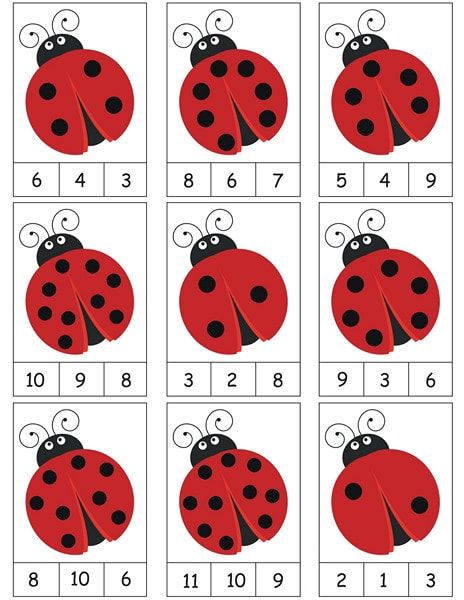 